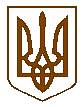 УКРАЇНАБілокриницька   сільська   радаРівненського   району    Рівненської    області(двадцять сьома позачергова сесія сьомого скликання)РІШЕННЯвід  08 червня   2018 року                                                                                  № 768Про затвердження проекту землеустрою та передачу земельних ділянок у приватну власність громадянину Стасюку Миколі Ярославовичу	Розглянувши проект землеустрою щодо відведення земельних ділянок у приватну власність гр. Стасюку М.Я.  для ведення особистого селянського господарства  та керуючись пунктом 34 частини першої статті 26 Закону України “ Про місцеве самоврядування в Україні ”, статей 20, 118, 121, 125, 126, Земельного кодексу України, за погодження земельної комісії, сесія Білокриницької сільської радиВ И Р І Ш И Л А:Затвердити проект землеустрою щодо відведення земельних ділянок (кадастровий номер: діл.1- 5624680700:02:004:0237; діл.2-5624680700:02:008:0344) у приватну власність гр. Стасюку Миколі Ярославовичу для ведення особистого селянського господарства  за адресою Рівненська область Рівненський район с. Біла Криниця.Передати  гр. Стасюку Миколі Ярославовичу приватну власність земельні ділянки загальною площею 0,6999 га: діл.1 – 0,2011  га;  діл.2 - 0,4988 га за рахунок земель сільськогосподарського призначення розташованої у межах села Біла Криниця на території Білокриницької сільської ради Рівненського району Рівненської області для ведення особистого селянського господарства.Гр. Стасюку Миколі Ярославовичу право приватної власності на земельні ділянки в порядку, визначеному законодавством. Контроль за виконанням даного рішення покласти на земельну комісію сільської ради.Сільський голова                                                                                       Т. Гончарук